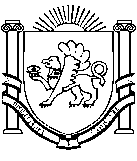 РЕСПУБЛИКА КРЫММИНИСТЕРСТВО ОБРАЗОВАНИЯ, НАУКИ И МОЛОДЕЖИ
(МИНОБРАЗОВАНИЯ КРЫМА)П Р И К А ЗО проведении курсов повышения квалификациируководящих и иных работников (работников финансовых служб)организаций, осуществляющих образовательную деятельность по вопросам совершенствования правового положения государственных (муниципальных) учреждений, в том числе, по переходу на нормативно-подушевое финансирование     Во исполнение  Постановления Правительства Российской Федерации от 13 июня 2014 г. № 547 «О предоставлении в 2014 году из федерального бюджета бюджетам субъектов Российской Федерации иных межбюджетных трансфертов на финансовое обеспечение мероприятий по модернизации региональных систем образования Республики Крым и г. Севастополя, приобретению учебников, необходимых для осуществления образовательного процесса образовательными организациями, находящимися в Республике Крым и г. Севастополе, и повышению квалификации педагогических, руководящих и иных работников организаций, осуществляющих образовательную деятельность, находящихся в Республике Крым и г. Севастополе» и в соответствии с решением коллегии Министерства образования, науки и молодежи Республики Крым от 17.10.2014 №3ПРИКАЗЫВАЮ:1. Провести в период  с 10 ноября  2014 года по 30 декабря 2014 года  курсы повышения квалификации руководящих и иных работников (работников финансовых служб) образовательных организаций высшего образования, профессиональных образовательных организаций, общеобразовательных организаций Республики Крым по вопросам совершенствования правового положения государственных (муниципальных) учреждений, в том числе, по переходу на нормативно-подушевое финансирование.2. Руководителям городских и районных органов управления образованием, республиканских образовательных организаций:2.1. Обеспечить участие в повышении квалификации руководящих и иных  работников (работников финансовых служб) образовательных организаций высшего образования, профессиональных образовательных организаций, общеобразовательных организаций Республики Крым (не менее 1500 человек).2.2.Обеспечить создание условий для проведения  курсов повышения квалификации (аудитории для проведения занятий, интернет, мультимедийное оборудование) руководящих и иных  работников (работников финансовых служб) образовательных организаций высшего образования, профессиональных образовательных организаций, общеобразовательных организаций Республики Крым. 2.3. Определить должностных лиц органов управления образованием, республиканских образовательных организаций ответственных за проведение в регионах курсов  повышения квалификации, а также администраторов базовых площадок, администраторов групп обучающихся.2.4. Командировать слушателей в установленные сроки, обеспечив оплату проезда к месту проведения курсов и обратно. 3. Ректору Крымского республиканского института последипломного педагогического образования Рудякову А.Н.:3.1. На основании решения коллегии Министерства образования, науки и молодежи Республики Крым от 17.10.2014 №3 заключить договор с ФГБОУ ВПО «Белгородский государственный технологический университет им. В.Г.Шухова» о проведении указанных курсов повышения квалификации.3.2.Оплатить расходы, связанные с проживанием слушателей курсов повышения квалификации, в  соответствии с Постановлением Правительства Российской Федерации от 13 июня 2014 г. № 547 «О предоставлении в 2014 году из федерального бюджета бюджетам субъектов Российской Федерации иных межбюджетных трансфертов на финансовое обеспечение мероприятий по модернизации региональных систем образования Республики Крым и        г. Севастополя, приобретению учебников, необходимых для осуществления образовательного процесса образовательными организациями, находящимися в Республике Крым и г. Севастополе, и повышению квалификации педагогических, руководящих и иных работников организаций, осуществляющих образовательную деятельность, находящихся в Республике Крым и г. Севастополе».4. Централизованной  бухгалтерии республиканских учреждений при Министерстве образования, науки и молодежи Республики Крым    (Наркунас И.А.) обеспечить финансирование Крымского республиканского института последипломного педагогического образования. 5. Данный приказ разместить на сайте Министерства образования, науки и молодежи Республики Крым, Крымского республиканского института последипломного педагогического образования.                                                                                                      6.  Контроль за исполнением приказа оставляю за собой.Министр                                                          Н.Г. Гончарова05.11.2014г.  Симферополь№ 255